                                                                                                            РЕСПУБЛИКА КРЫМ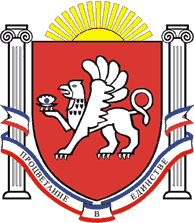 РАЗДОЛЬНЕНСКИЙ РАЙОНКОВЫЛЬНОВСКИЙ СЕЛЬСКИЙ СОВЕТ   34 (внеочередное) заседание 2 созываРЕШЕНИЕСписок изменяющих документов(в редакции созыва  Решения Ковыльновского сельского совета 38 (внеочередное) заседание 2 созыва от 28.03.2022г. №240) «13 » декабря  2021 года		     с. Ковыльное		                  №212 О бюджете  муниципального образования Ковыльновское сельское поселение Раздольненского района Республики Крым на 2022 год  и на плановый период 2023 и 2024 годов В соответствии с Бюджетным кодексом Российской Федерации, Федеральным законом от 6 октября 2003 года № 131 - ФЗ «Об общих принципах организации местного самоуправления в Российской Федерации», Законом Республики Крым от 08 августа 2014 года № 54-ЗРК «Об основах местного самоуправления в Республике Крым», Положением о бюджетном процессе в муниципальном образовании Ковыльновское сельское поселение Раздольненского района Республики Крым», утвержденном решением Ковыльновского сельского совета от 10.12.2019 № 42 (в редакции решений от 02.06.2020, от 30.04.2021 № 162, от 03.12.2021 № 210), Уставом муниципального образования Ковыльновское сельское поселение Раздольненского района Республики Крым, Ковыльновский сельский советРЕШИЛ:1. Утвердить основные характеристики бюджета муниципального образования Ковыльновское сельское поселение Раздольненского района Республики Крым на 2022 год:1.1. общий объем доходов в сумме 6 478 851,65 рублей, в том числе:  налоговые и неналоговые доходы в сумме 2 186 365,00 рублей, безвозмездные поступления (межбюджетные трансферты) 4 292 486,65   рублей. 1.2. утвердить расходы в сумме 6 689 884,65 рублей1.3. верхний предел муниципального внутреннего долга на 1 января 2023 года в сумме 0,00 рублей, в том числе верхний предел долга по муниципальным гарантиям в сумме 0,00 рублей;1.4. дефицит  бюджета сельского поселения в  сумме 211033,00 рублей;2. Утвердить основные характеристики бюджета муниципального образования Ковыльновское сельское поселение Раздольненского района Республики Крым на плановый период 2023  и  2024 годов:2.1. общий объем доходов на 2023 год  в сумме 5 838 427,31 рублей, в том числе: налоговые и неналоговые доходы в сумме 2 289 926,00 рублей, безвозмездные поступления (межбюджетные трансферты) в сумме 3 548 501,31 рублей и на 2024 год в сумме 5 747 790,31 рублей, в том числе:  налоговые и неналоговые доходы в сумме 2 399 077,00 рублей, безвозмездные поступления (межбюджетные трансферты)  в сумме   3 348 713,31  рублей;2.2. утвердить расходы на 2023 год в сумме 5 838 427,31 рублей, в том числе условно утвержденные расходы в сумме 100 111,53  рублей и на 2024 год в сумме 5 747 790,31 рублей, в том числе условно утвержденные расходы в сумме           195 274,25  рублей;2.3. верхний предел муниципального внутреннего долга на 01 января 2024 года в сумме 0,00 рублей, в том числе верхний предел долга по муниципальным гарантиям в сумме 0,00 рублей и на 01 января 2025 года в сумме 0,00 рублей, в том числе верхний предел долга по муниципальным гарантиям в сумме 0,00 рублей;2.4. дефицит  бюджета сельского поселения на 2023 год в  сумме 0,00 рублей  и на 2024 год в  сумме 0,00 рублей.3. Утвердить объем поступлений доходов в бюджет муниципального образования Ковыльновское сельское поселение  Раздольненского района Республики Крым по кодам видов (подвидов) доходов:3.1.  на 2022 год согласно приложению 1 к настоящему решению;3.2. на плановый период 2023 и 2024 годов согласно приложению 1а к настоящему решению.4. Утвердить ведомственную структуру расходов бюджета муниципального образования Ковыльновское сельское поселение Раздольненского района Республики Крым:4.1. на 2022 год согласно приложению 2 к настоящему решению;4.2. на плановый период 2023 и 2024 годов согласно приложению 2а к настоящему решению. 5. Утвердить распределение расходов бюджета муниципального образования Ковыльновское сельское поселение Раздольненского района Республики Крым по разделам, подразделам, целевым статьям, группам и подгруппам видов расходов:5.1. на 2022 год согласно приложению 3 к настоящему решению;5.2. на плановый период 2023 и 2024 годов согласно приложению 3а  к настоящему решению.6. Утвердить распределение расходов бюджета муниципального образования Ковыльновское сельское поселение Раздольненского района Республики Крым по целевым статьям, группам и подгруппам видов расходов, разделам, подразделам:6.1. на 2022 год согласно приложению 4 к настоящему решению;6.2. на плановый период 2023 и 2024 годов согласно приложению 4а  к настоящему решению.7. Утвердить источники финансирования дефицита бюджета муниципального образования Ковыльновское сельское поселение Раздольненского района Республики Крым:7.1. на 2022 год согласно приложению 5 к настоящему решению;7.2. на плановый период 2023 и 2024 годов согласно приложению 5а  к настоящему решению.8. Утвердить объем межбюджетных трансфертов,  получаемых из других бюджетов бюджетной системы Российской Федерации в бюджет муниципального образования Ковыльновское сельское поселение Раздольненского района Республики Крым:8.1. на 2022 год согласно приложению 6  к настоящему решению;8.2. на плановый период 2023 и 2024 годов согласно приложению 6а  к настоящему решению.9. Утвердить в составе расходов бюджета муниципального образования Ковыльновское сельское поселение Раздольненского района Республики Крым резервный фонд Администрации Ковыльновского сельского поселения Раздольненского района Республики Крым на 2022 год в сумме 1 000,00 рублей, на 2023 год в сумме 1 000,00 рублей, на 2024 год в сумме 1 000,00 рублей. 10. Установить в бюджете Ковыльновского сельского поселения Раздольненского района Республики Крым на 2022 год и на плановый период 2023 и 2024 годов условно утвержденные расходы:- на первый год планового периода 2,5 процента общего объема расходов бюджета (без учета расходов бюджета, предусмотренных за счет межбюджетных трансфертов из других бюджетов бюджетной системы Российской Федерации, имеющих целевое назначение);- на второй год планового периода 5 процентов общего объема расходов бюджета (без учета расходов бюджета, предусмотренных за счет местных трансфертов из других бюджетов бюджетной системы Российской Федерации, имеющих целевое назначение).11. Установить, что добровольные взносы и пожертвования, поступившие в бюджет муниципального образования Ковыльновское сельское поселение, направляются в установленном порядке на увеличение расходов бюджета муниципального образования Ковыльновское сельское поселение Раздольненского района Республики Крым соответственно целям их предоставления.12. Установить, что руководители органов местного самоуправления и муниципальных учреждений муниципального образования Ковыльновское сельское поселение Раздольненского района Республики Крым не вправе принимать в 2022 году и в плановом периоде 2023 и 2024 годов решения, приводящие к увеличению штатной численности работников органов местного самоуправления и муниципальных учреждений, за исключением случаев принятия решений о наделении органов местного самоуправления муниципального образования Ковыльновское сельское поселение Раздольненского района Республики Крым дополнительными полномочиями, требующими увеличения штатной численности.13. Установить, что бюджетные ассигнования, предусмотренные на оплату труда работников бюджетной сферы на 2022 год и плановый период 2023 и 2024 годов, обеспечивают системы оплаты труда работников органов местного самоуправления и муниципальных учреждений по отраслевому принципу в соответствии с нормативными актами Республики Крым и муниципального образования Ковыльновское сельское поселение Раздольненского района Республики  Крым.14. Привлечение муниципальных заимствований в бюджет муниципального образования Ковыльновское сельское поселение Раздольненского района Республики Крым в 2022 году и в плановом периоде 2023 и 2024 годов не планируется. 15. Предоставление муниципальных гарантий за счет средств бюджета муниципального образования Ковыльновское сельское поселение Раздольненского района Республики Крым на 2022 год и на плановый период 2023 и 2024 годов не предусмотрено.16. Установить, что в 2022 году и в плановом периоде 2023 и 2024 годов все муниципальные унитарные предприятия Ковыльновское сельского поселения уплачивают в бюджет муниципального образования Ковыльновское сельское поселение Раздольненского района Республики Крым 50 % части прибыли, остающейся в распоряжении после уплаты налогов и иных обязательных платежей.              17. Остатки средств бюджета муниципального образования Ковыльновское сельское поселение Раздольненского района Республики Крым на начало текущего финансового года:в объеме не превышающем остаток средств на счете по учету средств бюджета муниципального образования Ковыльновское сельское поселение Раздольненского района Республики Крым могут направляться на покрытие временных кассовых разрывов и на увеличение бюджетных ассигнований на оплату заключенных от имени муниципального образования Ковыльновское сельское поселение Раздольненского района Республики Крым муниципальных контрактов на поставку товаров, выполнение работ, оказание услуг, подлежавших   в соответствии с условиями этих муниципальных контрактов оплате в отчетном финансовом году.     18. Нормативные правовые акты муниципального образования Ковыльновское сельское поселение Раздольненского района Республики Крым подлежат приведению, в соответствие с настоящим решением в трехмесячный срок со дня вступления в силу настоящего решения, за исключением случаев, установленных бюджетным законодательством Российской Федерации.     19. Настоящее решение вступает в силу с 1 января 2022 года.20. Настоящее решение подлежит обнародованию на официальном Портале   Правительства Республики Крым на странице Раздольненского муниципального района (razdolnoe.rk.gov.ru) в разделе «Муниципальные образования района», подраздел - Ковыльновское сельское поселение, а также на информационных стендах населенных пунктов  Ковыльновского сельского поселения и  на официальном сайте Администрации  Ковыльновского сельского  поселения  (kovulnovskoe.sp.ru).21. Контроль за выполнением настоящего решения возложить на комиссию Ковыльновского сельского совета по бюджету, налогам, муниципальной собственности, земельным и имущественным отношениям, социально-экономическому развитию, законности, правопорядку, служебной этике.Председатель Ковыльновского сельского совета - глава АдминистрацииКовыльновского  сельского поселения                                        Ю.Н. МихайленкоПриложение 6
к решению Ковыльновского сельского совета Раздольненского района                                                                              Республики Крым «О бюджете муниципального образования                                                                                                                              Ковыльновское сельское поселение Раздольненского района                                                                                                            Республики Крым на 2022 год и на плановый период 2023 и 2024 годов »                                                                                                       от «13» декабря 2021 года №212Объём межбюджетных трансфертов, получаемых из других бюджетов бюджетной системы Российской Федерации в бюджет муниципального образования Ковыльновское сельское поселение Раздольненского района Республики Крым на 2022 годрублейПриложение 6а
к решению Ковыльновского сельского совета Раздольненского района                                                                              Республики Крым «О бюджете муниципального образования                                                                                                                              Ковыльновское сельское поселение Раздольненского района                                                                                                            Республики Крым на 2022 год и на плановый период 2023 и 2024 годов»                                                                                                       от «13» декабря 2021 года №212Объём межбюджетных трансфертов, получаемых из других бюджетов бюджетной системы Российской Федерациив бюджет муниципального образования Ковыльновское сельское поселение Раздольненского района Республики Крым на плановый период 2023 и 2024 годоврублейПриложение 1 к решению Ковыльновского сельского совета Раздольненского района Республики Крым «О бюджете муниципального образования Ковыльновское сельское поселение Раздольненского района Республики Крым на 2022 год и на плановый период 2023 и 2024 годов » от «13» декабря 2021 года №212Приложение 1 к решению Ковыльновского сельского совета Раздольненского района Республики Крым «О бюджете муниципального образования Ковыльновское сельское поселение Раздольненского района Республики Крым на 2022 год и на плановый период 2023 и 2024 годов » от «13» декабря 2021 года №212Объем поступлений доходов в бюджет муниципального образования Ковыльновское сельское поселение Раздольненского района Республики Крым по кодам видов (подвидов) доходов на 2022 годОбъем поступлений доходов в бюджет муниципального образования Ковыльновское сельское поселение Раздольненского района Республики Крым по кодам видов (подвидов) доходов на 2022 годОбъем поступлений доходов в бюджет муниципального образования Ковыльновское сельское поселение Раздольненского района Республики Крым по кодам видов (подвидов) доходов на 2022 годрублейКодНаименование доходаСумма12310000000000000000НАЛОГОВЫЕ И НЕНАЛОГОВЫЕ ДОХОДЫ2 186 365,0010102010011000110Налог на доходы физических лиц с доходов, источником которых является налоговый агент, за исключением доходов, в отношении которых исчисление и уплата налога осуществляются в соответствии со статьями 227, 227.1 и 228 Налогового кодекса Российской Федерации (сумма платежа (перерасчеты, недоимка и задолженность по соответствующему платежу, в том числе по отмененному)647 700,0010503010011000110Единый сельскохозяйственный налог (сумма платежа (перерасчеты, недоимка и задолженность по соответствующему платежу, в том числе по отмененному)286 000,0010601030101000110Налог на имущество физических лиц, взимаемый по ставкам, применяемым к объектам налогообложения, расположенным в границах сельских поселений (сумма платежа (перерасчеты, недоимка и задолженность по соответствующему платежу, в том числе по отмененному)92 000,0010606033101000110Земельный налог с организаций, обладающих земельным участком, расположенным в границах сельских поселений (сумма платежа (перерасчеты, недоимка и задолженность по соответствующему платежу, в том числе по отмененному)10 000,0010606043101000110Земельный налог с физических лиц, обладающих земельным участком, расположенным в границах сельских поселений (сумма платежа (перерасчеты, недоимка и задолженность по соответствующему платежу, в том числе по отмененному)712 000,0010804020011000110Государственная пошлина за совершение нотариальных действий должностными лицами органов местного самоуправления, уполномоченными в соответствии с законодательными актами Российской Федерации на совершение нотариальных действий11 400,0011105025100000120Доходы, получаемые в виде арендной платы, а также средства от продажи права на заключение договоров аренды за земли, находящиеся в собственности сельских поселений (за исключением земельных участков муниципальных бюджетных и автономных учреждений)426 100,0011105325100000120Плата по соглашениям об установлении сервитута, заключенным органами местного самоуправления сельских поселений, государственными или муниципальными предприятиями либо государственными или муниципальными учреждениями в отношении земельных участков, находящихся в собственности сельских поселений25,0011607090100000140Иные штрафы, неустойки, пени, уплаченные в соответствии с законом или договором в случае неисполнения или ненадлежащего исполнения обязательств перед муниципальным органом, (муниципальным казенным учреждением) сельского поселения1 140,0020000000000000000БЕЗВОЗМЕЗДНЫЕ ПОСТУПЛЕНИЯ4 292 486,6520215001100000150Дотации бюджетам сельских поселений на выравнивание бюджетной обеспеченности из бюджета субъекта Российской Федерации1 691 530,0020216001100000150Дотации бюджетам сельских поселений на выравнивание бюджетной обеспеченности из бюджетов муниципальных районов882 400,0020230024100022150Субвенции бюджетам сельских поселений на выполнение передаваемых полномочий субъектов Российской Федерации (на осуществление переданных органам местного самоуправления в Республике Крым  отдельных государственных полномочий в сфере административной ответственности1 087,0020235118100000150Субвенции бюджетам сельских поселений на осуществление первичного воинского учета органами местного самоуправления поселений, муниципальных и городских округов241 709,0020249999100130150Прочие межбюджетные трансферты, передаваемые бюджетам сельских поселений (на ремонт автомобильных дорог местного значения в границах населенных пунктов поселения за счет акцизов)1 475 760,65Всего доходов6 478 851,65Приложение 1а к решению Ковыльновского сельского совета Раздольненского района Республики Крым «О бюджете муниципального образования Ковыльновское сельское поселение Раздольненского района Республики Крым на 2022 год и на плановый период 2023 и 2024 годов » от «13» декабря 2021 года №212Приложение 1а к решению Ковыльновского сельского совета Раздольненского района Республики Крым «О бюджете муниципального образования Ковыльновское сельское поселение Раздольненского района Республики Крым на 2022 год и на плановый период 2023 и 2024 годов » от «13» декабря 2021 года №212Приложение 1а к решению Ковыльновского сельского совета Раздольненского района Республики Крым «О бюджете муниципального образования Ковыльновское сельское поселение Раздольненского района Республики Крым на 2022 год и на плановый период 2023 и 2024 годов » от «13» декабря 2021 года №212Объем поступлений доходов в бюджет муниципального образования Ковыльновское сельское поселение Раздольненского района Республики Крым по кодам видов (подвидов) доходов на плановый период 2023 и 2024 годовОбъем поступлений доходов в бюджет муниципального образования Ковыльновское сельское поселение Раздольненского района Республики Крым по кодам видов (подвидов) доходов на плановый период 2023 и 2024 годовОбъем поступлений доходов в бюджет муниципального образования Ковыльновское сельское поселение Раздольненского района Республики Крым по кодам видов (подвидов) доходов на плановый период 2023 и 2024 годовОбъем поступлений доходов в бюджет муниципального образования Ковыльновское сельское поселение Раздольненского района Республики Крым по кодам видов (подвидов) доходов на плановый период 2023 и 2024 годоврублейКодНаименование дохода2023 год, сумма2024 год, сумма123410000000000000000НАЛОГОВЫЕ И НЕНАЛОГОВЫЕ ДОХОДЫ2 289 926,002 399 077,0010102010011000110Налог на доходы физических лиц с доходов, источником которых является налоговый агент, за исключением доходов, в отношении которых исчисление и уплата налога осуществляются в соответствии со статьями 227, 227.1 и 228 Налогового кодекса Российской Федерации (сумма платежа (перерасчеты, недоимка и задолженность по соответствующему платежу, в том числе по отмененному)680 100,00714 100,0010503010011000110Единый сельскохозяйственный налог (сумма платежа (перерасчеты, недоимка и задолженность по соответствующему платежу, в том числе по отмененному)291 800,00297 600,0010601030101000110Налог на имущество физических лиц, взимаемый по ставкам, применяемым к объектам налогообложения, расположенным в границах сельских поселений (сумма платежа (перерасчеты, недоимка и задолженность по соответствующему платежу, в том числе по отмененному)101 000,00111 000,0010606033101000110Земельный налог с организаций, обладающих земельным участком, расположенным в границах сельских поселений (сумма платежа (перерасчеты, недоимка и задолженность по соответствующему платежу, в том числе по отмененному)10 000,0010 000,0010606043101000110Земельный налог с физических лиц, обладающих земельным участком, расположенным в границах сельских поселений (сумма платежа (перерасчеты, недоимка и задолженность по соответствующему платежу, в том числе по отмененному)748 000,00786 000,0010804020011000110Государственная пошлина за совершение нотариальных действий должностными лицами органов местного самоуправления, уполномоченными в соответствии с законодательными актами Российской Федерации на совершение нотариальных действий11 900,0012 400,0011105025100000120Доходы, получаемые в виде арендной платы, а также средства от продажи права на заключение договоров аренды за земли, находящиеся в собственности сельских поселений (за исключением земельных участков муниципальных бюджетных и автономных учреждений)445 900,00466 700,0011105325100000120Плата по соглашениям об установлении сервитута, заключенным органами местного самоуправления сельских поселений, государственными или муниципальными предприятиями либо государственными или муниципальными учреждениями в отношении земельных участков, находящихся в собственности сельских поселений26,0027,0011607090100000140Иные штрафы, неустойки, пени, уплаченные в соответствии с законом или договором в случае неисполнения или ненадлежащего исполнения обязательств перед муниципальным органом, (муниципальным казенным учреждением) сельского поселения1 200,001 250,0020000000000000000БЕЗВОЗМЕЗДНЫЕ ПОСТУПЛЕНИЯ3 548 501,313 348 713,3120215001100000150Дотации бюджетам сельских поселений на выравнивание бюджетной обеспеченности из бюджета субъекта Российской Федерации1 519 677,001 310 956,0020216001100000150Дотации бюджетам сельских поселений на выравнивание бюджетной обеспеченности из бюджетов муниципальных районов194 858,00195 452,0020230024100022150Субвенции бюджетам сельских поселений на выполнение передаваемых полномочий субъектов Российской Федерации (на осуществление переданных органам местного самоуправления в Республике Крым  отдельных государственных полномочий в сфере административной ответственности1 087,001 087,0020235118100000150Субвенции бюджетам сельских поселений на осуществление первичного воинского учета органами местного самоуправления поселений, муниципальных и городских округов249 405,00257 744,0020249999100130150Прочие межбюджетные трансферты, передаваемые бюджетам сельских поселений (на ремонт автомобильных дорог местного значения в границах населенных пунктов поселения за счет акцизов)1 583 474,311 583 474,31Всего доходов5 838 427,315 747 790,31Приложение 2 к решению Ковыльновского сельского совета Раздольненского района Республики Крым «О бюджете муниципального образования Ковыльновское сельское поселение Раздольненского района Республики Крым на 2022 год и на плановый период 2023 и 2024 годов от 13 декабря 2021 года №212 »(в редакции решения Ковыльновского сельского совета Раздольненского района Республики Крым от 28 марта 2022 года №240Приложение 2 к решению Ковыльновского сельского совета Раздольненского района Республики Крым «О бюджете муниципального образования Ковыльновское сельское поселение Раздольненского района Республики Крым на 2022 год и на плановый период 2023 и 2024 годов от 13 декабря 2021 года №212 »(в редакции решения Ковыльновского сельского совета Раздольненского района Республики Крым от 28 марта 2022 года №240Приложение 2 к решению Ковыльновского сельского совета Раздольненского района Республики Крым «О бюджете муниципального образования Ковыльновское сельское поселение Раздольненского района Республики Крым на 2022 год и на плановый период 2023 и 2024 годов от 13 декабря 2021 года №212 »(в редакции решения Ковыльновского сельского совета Раздольненского района Республики Крым от 28 марта 2022 года №240Приложение 2 к решению Ковыльновского сельского совета Раздольненского района Республики Крым «О бюджете муниципального образования Ковыльновское сельское поселение Раздольненского района Республики Крым на 2022 год и на плановый период 2023 и 2024 годов от 13 декабря 2021 года №212 »(в редакции решения Ковыльновского сельского совета Раздольненского района Республики Крым от 28 марта 2022 года №240Приложение 2 к решению Ковыльновского сельского совета Раздольненского района Республики Крым «О бюджете муниципального образования Ковыльновское сельское поселение Раздольненского района Республики Крым на 2022 год и на плановый период 2023 и 2024 годов от 13 декабря 2021 года №212 »(в редакции решения Ковыльновского сельского совета Раздольненского района Республики Крым от 28 марта 2022 года №240Приложение 2 к решению Ковыльновского сельского совета Раздольненского района Республики Крым «О бюджете муниципального образования Ковыльновское сельское поселение Раздольненского района Республики Крым на 2022 год и на плановый период 2023 и 2024 годов от 13 декабря 2021 года №212 »(в редакции решения Ковыльновского сельского совета Раздольненского района Республики Крым от 28 марта 2022 года №240Ведомственная структура расходов бюджета муниципального образования Ковыльновское сельское поселение Раздольненского района Республики Крым на 2022 годВедомственная структура расходов бюджета муниципального образования Ковыльновское сельское поселение Раздольненского района Республики Крым на 2022 годВедомственная структура расходов бюджета муниципального образования Ковыльновское сельское поселение Раздольненского района Республики Крым на 2022 годВедомственная структура расходов бюджета муниципального образования Ковыльновское сельское поселение Раздольненского района Республики Крым на 2022 годВедомственная структура расходов бюджета муниципального образования Ковыльновское сельское поселение Раздольненского района Республики Крым на 2022 годВедомственная структура расходов бюджета муниципального образования Ковыльновское сельское поселение Раздольненского района Республики Крым на 2022 годВедомственная структура расходов бюджета муниципального образования Ковыльновское сельское поселение Раздольненского района Республики Крым на 2022 годрублейНаименованиеГРБСРзПРЦСРВРСумма1234567Администрация Ковыльновского сельского поселения Раздольненского района Республики Крым9016 689 884,65ОБЩЕГОСУДАРСТВЕННЫЕ ВОПРОСЫ901014 202 158,09Функционирование высшего должностного лица субъекта Российской Федерации и муниципального образования9010102778 960,00Муниципальная программа "Обеспечение функций органов местного самоуправления муниципального образования Ковыльновское сельское поселение Раздольнеского района Республики Крым на 2022 год и на плановый период 2023 и 2024 годов901010201 0 00 00000778 960,00Подпрограмма "Обеспечение деятельности председателя Ковыльновского сельского совета - главы администрации Ковыльновского сельского поселения Раздольнеского района Республики Крым "901010201 1 00 00000778 960,00Расходы на обеспечение выплат по оплате труда работников муниципальных органов в рамках реализации подпрограммы "Обеспечение деятельности председателя Ковыльновского сельского совета - главы администрации Ковыльновского сельского поселения Раздольнеского района Республики Крым901010201 1 00 00110778 960,00Расходы на выплаты персоналу государственных (муниципальных) органов901010201 1 00 00110120778 960,00Функционирование Правительства Российской Федерации, высших исполнительных органов государственной власти субъектов Российской Федерации, местных администраций90101042 421 708,09Муниципальная программа "Обеспечение функций органов местного самоуправления муниципального образования Ковыльновское сельское поселение Раздольнеского района Республики Крым на 2022 год и на плановый период 2023 и 2024 годов901010401 0 00 000002 405 032,00Подпрограмма "Обеспечение функций Администрации Ковыльновского сельского поселения Раздольнеского района Республики Крым"901010401 2 00 000002 405 032,00Расходы на обеспечение выплат по оплате труда работников муниципальных органов в рамках реализации подпрограммы "Обеспечение функций Администрации Ковыльновского сельского поселения Раздольнеского района Республики Крым "901010401 2 00 001101 768 234,00Расходы на выплаты персоналу государственных (муниципальных) органов901010401 2 00 001101201 768 234,00Расходы на обеспечение функций муниципальных органов в рамках реализации подпрограммы Обеспечение функций Администрации Ковыльновского сельского поселения Раздольнеского района Республики Крым901010401 2 00 00190636 798,00Иные закупки товаров, работ и услуг для обеспечения государственных (муниципальных) нужд901010401 2 00 00190240615 298,00Уплата налогов, сборов и иных платежей901010401 2 00 0019085021 500,00Непрограммные расходы по уплате иных платежей901010498 0 00 0000016 676,09Непрограммные расходы на исполнение судебных актов901010498 0 00 9099016 676,09Иные закупки товаров, работ и услуг для обеспечения государственных (муниципальных) нужд901010498 0 00 9099024011 745,20Исполнение судебных актов901010498 0 00 909908304 930,89Резервные фонды90101111 000,00Резервные фонды901011185 0 00 000001 000,00Резервный фонд Администрации Ковыльновского сельского поселения Раздольненского района Республики Крым901011185 1 00 000001 000,00Расходы за счет резервного фонда Администрации Ковыльновского сельского поселения Раздольненского района Республики Крым901011185 1 00 900001 000,00Резервные средства901011185 1 00 900008701 000,00Другие общегосударственные вопросы90101131 000 490,00Муниципальная программа "Обеспечение деятельности муниципального казенного учреждения "Учреждение по обеспечению деятельности органов местного самоуправления Ковыльновского сельского поселения Раздольненского района Республики Крым на 2022 год и на плановый период 2023 и 2024 годов901011304 0 00 00000994 684,00Расходы на обеспечение деятельности муниципального казенного учреждения "Учреждение по обеспечению деятельности органов местного самоуправления Ковыльновского сельского поселения Раздольненского района Республики Крым901011304 0 00 00590994 684,00Расходы на выплаты персоналу казенных учреждений901011304 0 00 00590110994 684,00Расходы на осуществление переданных органам местного самоуправления отдельных полномочий901011392 0 00 000001 087,00Расходы на осуществление переданных полномочий в сфере административной ответственности901011392 7 00 000001 087,00Расходы на осуществление отдельных государственных полномочий Республики Крым в сфере административной ответственности901011392 7 00 714001 087,00Иные закупки товаров, работ и услуг для обеспечения государственных (муниципальных) нужд901011392 7 00 714002401 087,00Расходы, связанные с уплатой ежегодных членских взносов901011396 0 00 000004 719,00Расходы связанные с уплатой ежегодного членского взноса в Ассоциацию "Совет муниципальных образований Республики Крым"901011396 2 00 000004 719,00Расходы связанные с уплатой ежегодного членского взноса в Ассоциацию "Совет муниципальных образований Республики Крым"901011396 2 00 002904 719,00Уплата налогов, сборов и иных платежей901011396 2 00 002908504 719,00НАЦИОНАЛЬНАЯ ОБОРОНА90102241 709,00Мобилизационная и вневойсковая подготовка9010203241 709,00Расходы на осуществление переданных органам местного самоуправления отдельных полномочий901020392 0 00 00000241 709,00Расходы на осуществление переданных полномочий по первичному воинскому учету901020392 1 00 00000241 709,00Расходы на осуществление первичного воинского учета органами местного самоуправления поселений и городских округов901020392 1 00 51180241 709,00Расходы на выплаты персоналу государственных (муниципальных) органов901020392 1 00 51180120217 018,00Иные закупки товаров, работ и услуг для обеспечения государственных (муниципальных) нужд901020392 1 00 5118024024 691,00НАЦИОНАЛЬНАЯ ЭКОНОМИКА901041 475 760,65Дорожное хозяйство (дорожные фонды)90104091 475 760,65Муниципальная программа "Повышение безопасности дорожного движения в муниципальном образовании Ковыльновского сельского поселения Раздольненского района Республики Крым на 2022 год и плановый период 2023 и 2024 годов901040902 0 00 000001 475 760,65Расходы на осуществление вопросов местного значения: дорожной деятельности в отношении автомобильных дорог местного значения в границах населенных пунктов поселения и обеспечения безопастности дорожного движения на них, включая создание и обеспечение функционирования парков (парковочных мест), осуществление муниципального контроля за сохранностью автомобильных дорог местного значения в границах населенных пунктов поселения, а также осуществление иных полномочий в области исполнения автомобильных дорог901040902 0 00 201301 475 760,65Иные закупки товаров, работ и услуг для обеспечения государственных (муниципальных) нужд901040902 0 00 201302401 475 760,65ЖИЛИЩНО-КОММУНАЛЬНОЕ ХОЗЯЙСТВО90105770 256,91Благоустройство9010503770 256,91Муниципальная программа «Благоустройство Ковыльновского сельского поселения Раздольненского района Республики Крым на 2022 год и плановый период 2023 и 2024 годов901050303 0 00 00000770 256,91Муниципальная программа «Благоустройство Ковыльновского сельского поселения Раздольненского района Республики Крым на 2022 год и плановый период 2023 и 2024 годов901050303 0 00 S0200770 256,91Иные закупки товаров, работ и услуг для обеспечения государственных (муниципальных) нужд901050303 0 00 S0200240770 256,91ИТОГО6 689 884,65Приложение 2а к решению Ковыльновского сельского совета Раздольненского района Республики Крым «О бюджете муниципального образования Ковыльновское сельское поселение Раздольненского района Республики Крым на 2022 год и на плановый период 2023 и 2024 годов » от «13» декабря 2021 года №212Приложение 2а к решению Ковыльновского сельского совета Раздольненского района Республики Крым «О бюджете муниципального образования Ковыльновское сельское поселение Раздольненского района Республики Крым на 2022 год и на плановый период 2023 и 2024 годов » от «13» декабря 2021 года №212Приложение 2а к решению Ковыльновского сельского совета Раздольненского района Республики Крым «О бюджете муниципального образования Ковыльновское сельское поселение Раздольненского района Республики Крым на 2022 год и на плановый период 2023 и 2024 годов » от «13» декабря 2021 года №212Приложение 2а к решению Ковыльновского сельского совета Раздольненского района Республики Крым «О бюджете муниципального образования Ковыльновское сельское поселение Раздольненского района Республики Крым на 2022 год и на плановый период 2023 и 2024 годов » от «13» декабря 2021 года №212Приложение 2а к решению Ковыльновского сельского совета Раздольненского района Республики Крым «О бюджете муниципального образования Ковыльновское сельское поселение Раздольненского района Республики Крым на 2022 год и на плановый период 2023 и 2024 годов » от «13» декабря 2021 года №212Приложение 2а к решению Ковыльновского сельского совета Раздольненского района Республики Крым «О бюджете муниципального образования Ковыльновское сельское поселение Раздольненского района Республики Крым на 2022 год и на плановый период 2023 и 2024 годов » от «13» декабря 2021 года №212Приложение 2а к решению Ковыльновского сельского совета Раздольненского района Республики Крым «О бюджете муниципального образования Ковыльновское сельское поселение Раздольненского района Республики Крым на 2022 год и на плановый период 2023 и 2024 годов » от «13» декабря 2021 года №212Ведомственная структура расходов бюджета муниципального образования Ковыльновское сельское поселение Раздольненского района Республики Крым на плановый период 2023 и 2024 годовВедомственная структура расходов бюджета муниципального образования Ковыльновское сельское поселение Раздольненского района Республики Крым на плановый период 2023 и 2024 годовВедомственная структура расходов бюджета муниципального образования Ковыльновское сельское поселение Раздольненского района Республики Крым на плановый период 2023 и 2024 годовВедомственная структура расходов бюджета муниципального образования Ковыльновское сельское поселение Раздольненского района Республики Крым на плановый период 2023 и 2024 годовВедомственная структура расходов бюджета муниципального образования Ковыльновское сельское поселение Раздольненского района Республики Крым на плановый период 2023 и 2024 годовВедомственная структура расходов бюджета муниципального образования Ковыльновское сельское поселение Раздольненского района Республики Крым на плановый период 2023 и 2024 годовВедомственная структура расходов бюджета муниципального образования Ковыльновское сельское поселение Раздольненского района Республики Крым на плановый период 2023 и 2024 годовВедомственная структура расходов бюджета муниципального образования Ковыльновское сельское поселение Раздольненского района Республики Крым на плановый период 2023 и 2024 годоврублейНаименованиеГРБСРзПРЦСРВРСумма на 2023Сумма на 202412345678Администрация Ковыльновского сельского поселения Раздольненского района Республики Крым9015 738 315,785 552 516,06ОБЩЕГОСУДАРСТВЕННЫЕ ВОПРОСЫ901013 905 436,473 711 297,75Функционирование высшего должностного лица субъекта Российской Федерации и муниципального образования9010102778 960,00778 960,00Муниципальная программа "Обеспечение функций органов местного самоуправления муниципального образования Ковыльновское сельское поселение Раздольнеского района Республики Крым на 2022 год и на плановый период 2023 и 2024 годов901010201 0 00 00000778 960,00778 960,00Подпрограмма "Обеспечение деятельности председателя Ковыльновского сельского совета - главы администрации Ковыльновского сельского поселения Раздольнеского района Республики Крым "901010201 1 00 00000778 960,00778 960,00Расходы на обеспечение выплат по оплате труда работников муниципальных органов в рамках реализации подпрограммы "Обеспечение деятельности председателя Ковыльновского сельского совета - главы администрации Ковыльновского сельского поселения Раздольнеского района Республики Крым901010201 1 00 00110778 960,00778 960,00Расходы на выплаты персоналу государственных (муниципальных) органов901010201 1 00 00110120778 960,00778 960,00Функционирование Правительства Российской Федерации, высших исполнительных органов государственной власти субъектов Российской Федерации, местных администраций90101042 124 515,471 930 116,75Муниципальная программа "Обеспечение функций органов местного самоуправления муниципального образования Ковыльновское сельское поселение Раздольнеского района Республики Крым на 2022 год и на плановый период 2023 и 2024 годов901010401 0 00 000002 124 515,471 930 116,75Подпрограмма "Обеспечение функций Администрации Ковыльновского сельского поселения Раздольнеского района Республики Крым"901010401 2 00 000002 124 515,471 930 116,75Расходы на обеспечение выплат по оплате труда работников муниципальных органов в рамках реализации подпрограммы "Обеспечение функций Администрации Ковыльновского сельского поселения Раздольнеского района Республики Крым "901010401 2 00 001101 768 234,001 768 234,00Расходы на выплаты персоналу государственных (муниципальных) органов901010401 2 00 001101201 768 234,001 768 234,00Расходы на обеспечение функций муниципальных органов в рамках реализации подпрограммы Обеспечение функций Администрации Ковыльновского сельского поселения Раздольнеского района Республики Крым901010401 2 00 00190356 281,47161 882,75Иные закупки товаров, работ и услуг для обеспечения государственных (муниципальных) нужд901010401 2 00 00190240334 781,47140 382,75Уплата налогов, сборов и иных платежей901010401 2 00 0019085021 500,0021 500,00Резервные фонды90101111 000,001 000,00Резервные фонды901011185 0 00 000001 000,001 000,00Резервный фонд Администрации Ковыльновского сельского поселения Раздольненского района Республики Крым901011185 1 00 000001 000,001 000,00Расходы за счет резервного фонда Администрации Ковыльновского сельского поселения Раздольненского района Республики Крым901011185 1 00 900001 000,001 000,00Резервные средства901011185 1 00 900008701 000,001 000,00Другие общегосударственные вопросы90101131 000 961,001 001 221,00Муниципальная программа "Обеспечение деятельности муниципального казенного учреждения "Учреждение по обеспечению деятельности органов местного самоуправления Ковыльновского сельского поселения Раздольненского района Республики Крым на 2022 год и на плановый период 2023 и 2024 годов901011304 0 00 00000994 684,00994 684,00Расходы на обеспечение деятельности муниципального казенного учреждения "Учреждение по обеспечению деятельности органов местного самоуправления Ковыльновского сельского поселения Раздольненского района Республики Крым901011304 0 00 00590994 684,00994 684,00Расходы на выплаты персоналу казенных учреждений901011304 0 00 00590110994 684,00994 684,00Расходы на осуществление переданных органам местного самоуправления отдельных полномочий901011392 0 00 000001 087,001 087,00Расходы на осуществление переданных полномочий в сфере административной ответственности901011392 7 00 000001 087,001 087,00Расходы на осуществление отдельных государственных полномочий Республики Крым в сфере административной ответственности901011392 7 00 714001 087,001 087,00Иные закупки товаров, работ и услуг для обеспечения государственных (муниципальных) нужд901011392 7 00 714002401 087,001 087,00Расходы, связанные с уплатой ежегодных членских взносов901011396 0 00 000005 190,005 450,00Расходы связанные с уплатой ежегодного членского взноса в Ассоциацию "Совет муниципальных образований Республики Крым"901011396 2 00 000005 190,005 450,00Расходы связанные с уплатой ежегодного членского взноса в Ассоциацию "Совет муниципальных образований Республики Крым"901011396 2 00 002905 190,005 450,00Уплата налогов, сборов и иных платежей901011396 2 00 002908505 190,005 450,00НАЦИОНАЛЬНАЯ ОБОРОНА90102249 405,00257 744,00Мобилизационная и вневойсковая подготовка9010203249 405,00257 744,00Расходы на осуществление переданных органам местного самоуправления отдельных полномочий901020392 0 00 00000249 405,00257 744,00Расходы на осуществление переданных полномочий по первичному воинскому учету901020392 1 00 00000249 405,00257 744,00Расходы на осуществление первичного воинского учета на территориях, где отсутствуют военные комиссариаты901020392 1 00 51180249 405,00257 744,00Расходы на выплаты персоналу государственных (муниципальных) органов901020392 1 00 51180120217 018,00217 018,00Иные закупки товаров, работ и услуг для обеспечения государственных (муниципальных) нужд901020392 1 00 5118024032 387,0040 726,00НАЦИОНАЛЬНАЯ ЭКОНОМИКА901041 583 474,311 583 474,31Дорожное хозяйство (дорожные фонды)90104091 583 474,311 583 474,31Муниципальная программа "Повышение безопасности дорожного движения в муниципальном образовании Ковыльновского сельского поселения Раздольненского района Республики Крым на 2022 год и плановый период 2023 и 2024 годов901040902 0 00 000001 583 474,311 583 474,31Расходы на осуществление вопросов местного значения: дорожной деятельности в отношении автомобильных дорог местного значения в границах населенных пунктов поселения и обеспечения безопастности дорожного движения на них, включая создание и обеспечение функционирования парков (парковочных мест), осуществление муниципального контроля за сохранностью автомобильных дорог местного значения в границах населенных пунктов поселения, а также осуществление иных полномочий в области исполнения автомобильных дорог901040902 0 00 201301 583 474,311 583 474,31Иные закупки товаров, работ и услуг для обеспечения государственных (муниципальных) нужд901040902 0 00 201302401 583 474,311 583 474,31Условно утвержденные расходы100 111,53195 274,25ИТОГО5 838 427,315 747 790,31Приложение 3 к решению Ковыльновского сельского совета Раздольненского района Республики Крым «О бюджете муниципального образования Ковыльновское сельское поселение Раздольненского района Республики Крым на 2022 год и на плановый период 2023 и 2024 годов от 13 декабря 2021 года №212 »(в редакции решения Ковыльновского сельского совета Раздольненского района Республики Крым от 28 марта 2022 года №240Приложение 3 к решению Ковыльновского сельского совета Раздольненского района Республики Крым «О бюджете муниципального образования Ковыльновское сельское поселение Раздольненского района Республики Крым на 2022 год и на плановый период 2023 и 2024 годов от 13 декабря 2021 года №212 »(в редакции решения Ковыльновского сельского совета Раздольненского района Республики Крым от 28 марта 2022 года №240Приложение 3 к решению Ковыльновского сельского совета Раздольненского района Республики Крым «О бюджете муниципального образования Ковыльновское сельское поселение Раздольненского района Республики Крым на 2022 год и на плановый период 2023 и 2024 годов от 13 декабря 2021 года №212 »(в редакции решения Ковыльновского сельского совета Раздольненского района Республики Крым от 28 марта 2022 года №240Приложение 3 к решению Ковыльновского сельского совета Раздольненского района Республики Крым «О бюджете муниципального образования Ковыльновское сельское поселение Раздольненского района Республики Крым на 2022 год и на плановый период 2023 и 2024 годов от 13 декабря 2021 года №212 »(в редакции решения Ковыльновского сельского совета Раздольненского района Республики Крым от 28 марта 2022 года №240Приложение 3 к решению Ковыльновского сельского совета Раздольненского района Республики Крым «О бюджете муниципального образования Ковыльновское сельское поселение Раздольненского района Республики Крым на 2022 год и на плановый период 2023 и 2024 годов от 13 декабря 2021 года №212 »(в редакции решения Ковыльновского сельского совета Раздольненского района Республики Крым от 28 марта 2022 года №240Распределение расходов бюджета муниципального образования Ковыльновское сельское поселение Раздольненского района Республики Крым по разделам,подразделам,целевым статьям, группам и подгруппам видов расходов на 2022 годРаспределение расходов бюджета муниципального образования Ковыльновское сельское поселение Раздольненского района Республики Крым по разделам,подразделам,целевым статьям, группам и подгруппам видов расходов на 2022 годРаспределение расходов бюджета муниципального образования Ковыльновское сельское поселение Раздольненского района Республики Крым по разделам,подразделам,целевым статьям, группам и подгруппам видов расходов на 2022 годРаспределение расходов бюджета муниципального образования Ковыльновское сельское поселение Раздольненского района Республики Крым по разделам,подразделам,целевым статьям, группам и подгруппам видов расходов на 2022 годРаспределение расходов бюджета муниципального образования Ковыльновское сельское поселение Раздольненского района Республики Крым по разделам,подразделам,целевым статьям, группам и подгруппам видов расходов на 2022 годРаспределение расходов бюджета муниципального образования Ковыльновское сельское поселение Раздольненского района Республики Крым по разделам,подразделам,целевым статьям, группам и подгруппам видов расходов на 2022 годрублейНаименованиеКод разделаКод подразделаКод целевой статьиКод группы вида расходовСумма123456ОБЩЕГОСУДАРСТВЕННЫЕ ВОПРОСЫ014 202 158,09Функционирование высшего должностного лица субъекта Российской Федерации и муниципального образования0102778 960,00Муниципальная программа "Обеспечение функций органов местного самоуправления муниципального образования Ковыльновское сельское поселение Раздольнеского района Республики Крым на 2022 год и на плановый период 2023 и 2024 годов010201 0 00 00000778 960,00Подпрограмма "Обеспечение деятельности председателя Ковыльновского сельского совета - главы администрации Ковыльновского сельского поселения Раздольнеского района Республики Крым "010201 1 00 00000778 960,00Расходы на обеспечение выплат по оплате труда работников муниципальных органов в рамках реализации подпрограммы "Обеспечение деятельности председателя Ковыльновского сельского совета - главы администрации Ковыльновского сельского поселения Раздольнеского района Республики Крым010201 1 00 00110778 960,00Расходы на выплаты персоналу государственных (муниципальных) органов010201 1 00 00110120778 960,00Функционирование Правительства Российской Федерации, высших исполнительных органов государственной власти субъектов Российской Федерации, местных администраций01042 421 708,09Муниципальная программа "Обеспечение функций органов местного самоуправления муниципального образования Ковыльновское сельское поселение Раздольнеского района Республики Крым на 2022 год и на плановый период 2023 и 2024 годов010401 0 00 000002 405 032,00Подпрограмма "Обеспечение функций Администрации Ковыльновского сельского поселения Раздольнеского района Республики Крым"010401 2 00 000002 405 032,00Расходы на обеспечение выплат по оплате труда работников муниципальных органов в рамках реализации подпрограммы "Обеспечение функций Администрации Ковыльновского сельского поселения Раздольнеского района Республики Крым "010401 2 00 001101 768 234,00Расходы на выплаты персоналу государственных (муниципальных) органов010401 2 00 001101201 768 234,00Расходы на обеспечение функций муниципальных органов в рамках реализации подпрограммы Обеспечение функций Администрации Ковыльновского сельского поселения Раздольнеского района Республики Крым010401 2 00 00190636 798,00Иные закупки товаров, работ и услуг для обеспечения государственных (муниципальных) нужд010401 2 00 00190240615 298,00Уплата налогов, сборов и иных платежей010401 2 00 0019085021 500,00Непрограммные расходы по уплате иных платежей010498 0 00 0000016 676,09Непрограммные расходы на исполнение судебных актов010498 0 00 9099016 676,09Иные закупки товаров, работ и услуг для обеспечения государственных (муниципальных) нужд010498 0 00 9099024011 745,20Исполнение судебных актов010498 0 00 909908304 930,89Резервные фонды01111 000,00Резервные фонды011185 0 00 000001 000,00Резервный фонд Администрации Ковыльновского сельского поселения Раздольненского района Республики Крым011185 1 00 000001 000,00Расходы за счет резервного фонда Администрации Ковыльновского сельского поселения Раздольненского района Республики Крым011185 1 00 900001 000,00Резервные средства011185 1 00 900008701 000,00Другие общегосударственные вопросы01131 000 490,00Муниципальная программа "Обеспечение деятельности муниципального казенного учреждения "Учреждение по обеспечению деятельности органов местного самоуправления Ковыльновского сельского поселения Раздольненского района Республики Крым на 2022 год и на плановый период 2023 и 2024 годов011304 0 00 00000994 684,00Расходы на обеспечение деятельности муниципального казенного учреждения "Учреждение по обеспечению деятельности органов местного самоуправления Ковыльновского сельского поселения Раздольненского района Республики Крым011304 0 00 00590994 684,00Расходы на выплаты персоналу казенных учреждений011304 0 00 00590110994 684,00Расходы на осуществление переданных органам местного самоуправления отдельных полномочий011392 0 00 000001 087,00Расходы на осуществление переданных полномочий в сфере административной ответственности011392 7 00 000001 087,00Расходы на осуществление отдельных государственных полномочий Республики Крым в сфере административной ответственности011392 7 00 714001 087,00Иные закупки товаров, работ и услуг для обеспечения государственных (муниципальных) нужд011392 7 00 714002401 087,00Расходы, связанные с уплатой ежегодных членских взносов011396 0 00 000004 719,00Расходы связанные с уплатой ежегодного членского взноса в Ассоциацию "Совет муниципальных образований Республики Крым"011396 2 00 000004 719,00Расходы связанные с уплатой ежегодного членского взноса в Ассоциацию "Совет муниципальных образований Республики Крым"011396 2 00 002904 719,00Уплата налогов, сборов и иных платежей011396 2 00 002908504 719,00НАЦИОНАЛЬНАЯ ОБОРОНА02241 709,00Мобилизационная и вневойсковая подготовка0203241 709,00Расходы на осуществление переданных органам местного самоуправления отдельных полномочий020392 0 00 00000241 709,00Расходы на осуществление переданных полномочий по первичному воинскому учету020392 1 00 00000241 709,00Расходы на осуществление первичного воинского учета органами местного самоуправления поселений и городских округов020392 1 00 51180241 709,00Расходы на выплаты персоналу государственных (муниципальных) органов020392 1 00 51180120217 018,00Иные закупки товаров, работ и услуг для обеспечения государственных (муниципальных) нужд020392 1 00 5118024024 691,00НАЦИОНАЛЬНАЯ ЭКОНОМИКА041 475 760,65Дорожное хозяйство (дорожные фонды)04091 475 760,65Муниципальная программа "Повышение безопасности дорожного движения в муниципальном образовании Ковыльновского сельского поселения Раздольненского района Республики Крым на 2022 год и плановый период 2023 и 2024 годов040902 0 00 000001 475 760,65Расходы на осуществление вопросов местного значения: дорожной деятельности в отношении автомобильных дорог местного значения в границах населенных пунктов поселения и обеспечения безопастности дорожного движения на них, включая создание и обеспечение функционирования парков (парковочных мест), осуществление муниципального контроля за сохранностью автомобильных дорог местного значения в границах населенных пунктов поселения, а также осуществление иных полномочий в области исполнения автомобильных дорог040902 0 00 201301 475 760,65Иные закупки товаров, работ и услуг для обеспечения государственных (муниципальных) нужд040902 0 00 201302401 475 760,65ЖИЛИЩНО-КОММУНАЛЬНОЕ ХОЗЯЙСТВО05770 256,91Благоустройство0503770 256,91Муниципальная программа «Благоустройство Ковыльновского сельского поселения Раздольненского района Республики Крым на 2022 год и плановый период 2023 и 2024 годов050303 0 00 00000770 256,91Муниципальная программа «Благоустройство Ковыльновского сельского поселения Раздольненского района Республики Крым на 2022 год и плановый период 2023 и 2024 годов050303 0 00 S0200770 256,91Иные закупки товаров, работ и услуг для обеспечения государственных (муниципальных) нужд050303 0 00 S0200240770 256,91ВСЕГО РАСХОДОВ6 689 884,65Приложение 3а к решению Ковыльновского сельского совета Раздольненского района Республики Крым «О бюджете муниципального образования Ковыльновское сельское поселение Раздольненского района Республики Крым на 2022 год и на плановый период 2023 и 2024 годов » от «13» декабря 2021 года №212Приложение 3а к решению Ковыльновского сельского совета Раздольненского района Республики Крым «О бюджете муниципального образования Ковыльновское сельское поселение Раздольненского района Республики Крым на 2022 год и на плановый период 2023 и 2024 годов » от «13» декабря 2021 года №212Приложение 3а к решению Ковыльновского сельского совета Раздольненского района Республики Крым «О бюджете муниципального образования Ковыльновское сельское поселение Раздольненского района Республики Крым на 2022 год и на плановый период 2023 и 2024 годов » от «13» декабря 2021 года №212Приложение 3а к решению Ковыльновского сельского совета Раздольненского района Республики Крым «О бюджете муниципального образования Ковыльновское сельское поселение Раздольненского района Республики Крым на 2022 год и на плановый период 2023 и 2024 годов » от «13» декабря 2021 года №212Приложение 3а к решению Ковыльновского сельского совета Раздольненского района Республики Крым «О бюджете муниципального образования Ковыльновское сельское поселение Раздольненского района Республики Крым на 2022 год и на плановый период 2023 и 2024 годов » от «13» декабря 2021 года №212Приложение 3а к решению Ковыльновского сельского совета Раздольненского района Республики Крым «О бюджете муниципального образования Ковыльновское сельское поселение Раздольненского района Республики Крым на 2022 год и на плановый период 2023 и 2024 годов » от «13» декабря 2021 года №212Распределение расходов бюджета муниципального образования Ковыльновское сельское поселение Раздольненскоо района Республики Крым по разделам,подразделам,целевым статьям, группам и подгруппам видов расходов на плановый период 2023 и 2024 годовРаспределение расходов бюджета муниципального образования Ковыльновское сельское поселение Раздольненскоо района Республики Крым по разделам,подразделам,целевым статьям, группам и подгруппам видов расходов на плановый период 2023 и 2024 годовРаспределение расходов бюджета муниципального образования Ковыльновское сельское поселение Раздольненскоо района Республики Крым по разделам,подразделам,целевым статьям, группам и подгруппам видов расходов на плановый период 2023 и 2024 годовРаспределение расходов бюджета муниципального образования Ковыльновское сельское поселение Раздольненскоо района Республики Крым по разделам,подразделам,целевым статьям, группам и подгруппам видов расходов на плановый период 2023 и 2024 годовРаспределение расходов бюджета муниципального образования Ковыльновское сельское поселение Раздольненскоо района Республики Крым по разделам,подразделам,целевым статьям, группам и подгруппам видов расходов на плановый период 2023 и 2024 годовРаспределение расходов бюджета муниципального образования Ковыльновское сельское поселение Раздольненскоо района Республики Крым по разделам,подразделам,целевым статьям, группам и подгруппам видов расходов на плановый период 2023 и 2024 годовРаспределение расходов бюджета муниципального образования Ковыльновское сельское поселение Раздольненскоо района Республики Крым по разделам,подразделам,целевым статьям, группам и подгруппам видов расходов на плановый период 2023 и 2024 годоврублейНаименованиеКод разделаКод подразделаКод целевой статьиКод группы вида расходовСуммаСуммаНаименованиеКод разделаКод подразделаКод целевой статьиКод группы вида расходов2023 год2024 год1234567ОБЩЕГОСУДАРСТВЕННЫЕ ВОПРОСЫ013 905 436,473 711 297,75Функционирование высшего должностного лица субъекта Российской Федерации и муниципального образования0102778 960,00778 960,00Муниципальная программа "Обеспечение функций органов местного самоуправления муниципального образования Ковыльновское сельское поселение Раздольнеского района Республики Крым на 2022 год и на плановый период 2023 и 2024 годов010201 0 00 00000778 960,00778 960,00Подпрограмма "Обеспечение деятельности председателя Ковыльновского сельского совета - главы администрации Ковыльновского сельского поселения Раздольнеского района Республики Крым "010201 1 00 00000778 960,00778 960,00Расходы на обеспечение выплат по оплате труда работников муниципальных органов в рамках реализации подпрограммы "Обеспечение деятельности председателя Ковыльновского сельского совета - главы администрации Ковыльновского сельского поселения Раздольнеского района Республики Крым010201 1 00 00110778 960,00778 960,00Расходы на выплаты персоналу государственных (муниципальных) органов010201 1 00 00110120778 960,00778 960,00Функционирование Правительства Российской Федерации, высших исполнительных органов государственной власти субъектов Российской Федерации, местных администраций01042 124 515,471 930 116,75Муниципальная программа "Обеспечение функций органов местного самоуправления муниципального образования Ковыльновское сельское поселение Раздольнеского района Республики Крым на 2022 год и на плановый период 2023 и 2024 годов010401 0 00 000002 124 515,471 930 116,75Подпрограмма "Обеспечение функций Администрации Ковыльновского сельского поселения Раздольнеского района Республики Крым"010401 2 00 000002 124 515,471 930 116,75Расходы на обеспечение выплат по оплате труда работников муниципальных органов в рамках реализации подпрограммы "Обеспечение функций Администрации Ковыльновского сельского поселения Раздольнеского района Республики Крым "010401 2 00 001101 768 234,001 768 234,00Расходы на выплаты персоналу государственных (муниципальных) органов010401 2 00 001101201 768 234,001 768 234,00Расходы на обеспечение функций муниципальных органов в рамках реализации подпрограммы Обеспечение функций Администрации Ковыльновского сельского поселения Раздольнеского района Республики Крым010401 2 00 00190356 281,47161 882,75Иные закупки товаров, работ и услуг для обеспечения государственных (муниципальных) нужд010401 2 00 00190240334 781,47140 382,75Уплата налогов, сборов и иных платежей010401 2 00 0019085021 500,0021 500,00Резервные фонды01111 000,001 000,00Резервные фонды011185 0 00 000001 000,001 000,00Резервный фонд Администрации Ковыльновского сельского поселения Раздольненского района Республики Крым011185 1 00 000001 000,001 000,00Расходы за счет резервного фонда Администрации Ковыльновского сельского поселения Раздольненского района Республики Крым011185 1 00 900001 000,001 000,00Резервные средства011185 1 00 900008701 000,001 000,00Другие общегосударственные вопросы01131 000 961,001 001 221,00Муниципальная программа "Обеспечение деятельности муниципального казенного учреждения "Учреждение по обеспечению деятельности органов местного самоуправления Ковыльновского сельского поселения Раздольненского района Республики Крым на 2022 год и на плановый период 2023 и 2024 годов011304 0 00 00000994 684,00994 684,00Расходы на обеспечение деятельности муниципального казенного учреждения "Учреждение по обеспечению деятельности органов местного самоуправления Ковыльновского сельского поселения Раздольненского района Республики Крым011304 0 00 00590994 684,00994 684,00Расходы на выплаты персоналу казенных учреждений011304 0 00 00590110994 684,00994 684,00Расходы на осуществление переданных органам местного самоуправления отдельных полномочий011392 0 00 000001 087,001 087,00Расходы на осуществление переданных полномочий в сфере административной ответственности011392 7 00 000001 087,001 087,00Расходы на осуществление отдельных государственных полномочий Республики Крым в сфере административной ответственности011392 7 00 714001 087,001 087,00Иные закупки товаров, работ и услуг для обеспечения государственных (муниципальных) нужд011392 7 00 714002401 087,001 087,00Расходы, связанные с уплатой ежегодных членских взносов011396 0 00 000005 190,005 450,00Расходы связанные с уплатой ежегодного членского взноса в Ассоциацию "Совет муниципальных образований Республики Крым"011396 2 00 000005 190,005 450,00Расходы связанные с уплатой ежегодного членского взноса в Ассоциацию "Совет муниципальных образований Республики Крым"011396 2 00 002905 190,005 450,00Уплата налогов, сборов и иных платежей011396 2 00 002908505 190,005 450,00НАЦИОНАЛЬНАЯ ОБОРОНА02249 405,00257 744,00Мобилизационная и вневойсковая подготовка0203249 405,00257 744,00Расходы на осуществление переданных органам местного самоуправления отдельных полномочий020392 0 00 00000249 405,00257 744,00Расходы на осуществление переданных полномочий по первичному воинскому учету020392 1 00 00000249 405,00257 744,00Расходы на осуществление первичного воинского учета на территориях, где отсутствуют военные комиссариаты020392 1 00 51180249 405,00257 744,00Расходы на выплаты персоналу государственных (муниципальных) органов020392 1 00 51180120217 018,00217 018,00Иные закупки товаров, работ и услуг для обеспечения государственных (муниципальных) нужд020392 1 00 5118024032 387,0040 726,00НАЦИОНАЛЬНАЯ ЭКОНОМИКА041 583 474,311 583 474,31Дорожное хозяйство (дорожные фонды)04091 583 474,311 583 474,31Муниципальная программа "Повышение безопасности дорожного движения в муниципальном образовании Ковыльновского сельского поселения Раздольненского района Республики Крым на 2022 год и плановый период 2023 и 2024 годов040902 0 00 000001 583 474,311 583 474,31Расходы на осуществление вопросов местного значения: дорожной деятельности в отношении автомобильных дорог местного значения в границах населенных пунктов поселения и обеспечения безопастности дорожного движения на них, включая создание и обеспечение функционирования парков (парковочных мест), осуществление муниципального контроля за сохранностью автомобильных дорог местного значения в границах населенных пунктов поселения, а также осуществление иных полномочий в области исполнения автомобильных дорог040902 0 00 201301 583 474,311 583 474,31Иные закупки товаров, работ и услуг для обеспечения государственных (муниципальных) нужд040902 0 00 201302401 583 474,311 583 474,31Условно утвержденные расходы100 111,53195 274,25ВСЕГО РАСХОДОВ5 838 427,315 747 790,31Приложение 4 к решению Ковыльновского сельского совета Раздольненского района Республики Крым «О бюджете муниципального образования Ковыльновское сельское поселение Раздольненского района Республики Крым на 2022 год и на плановый период 2023 и 2024 годов от 13 декабря 2021 года №212 »(в редакции решения Ковыльновского сельского совета Раздольненского района Республики Крым от 28 марта 2022 года №240Приложение 4 к решению Ковыльновского сельского совета Раздольненского района Республики Крым «О бюджете муниципального образования Ковыльновское сельское поселение Раздольненского района Республики Крым на 2022 год и на плановый период 2023 и 2024 годов от 13 декабря 2021 года №212 »(в редакции решения Ковыльновского сельского совета Раздольненского района Республики Крым от 28 марта 2022 года №240Приложение 4 к решению Ковыльновского сельского совета Раздольненского района Республики Крым «О бюджете муниципального образования Ковыльновское сельское поселение Раздольненского района Республики Крым на 2022 год и на плановый период 2023 и 2024 годов от 13 декабря 2021 года №212 »(в редакции решения Ковыльновского сельского совета Раздольненского района Республики Крым от 28 марта 2022 года №240Приложение 4 к решению Ковыльновского сельского совета Раздольненского района Республики Крым «О бюджете муниципального образования Ковыльновское сельское поселение Раздольненского района Республики Крым на 2022 год и на плановый период 2023 и 2024 годов от 13 декабря 2021 года №212 »(в редакции решения Ковыльновского сельского совета Раздольненского района Республики Крым от 28 марта 2022 года №240Приложение 4 к решению Ковыльновского сельского совета Раздольненского района Республики Крым «О бюджете муниципального образования Ковыльновское сельское поселение Раздольненского района Республики Крым на 2022 год и на плановый период 2023 и 2024 годов от 13 декабря 2021 года №212 »(в редакции решения Ковыльновского сельского совета Раздольненского района Республики Крым от 28 марта 2022 года №240Распределение расходов бюджета муниципального образования Ковыльновское сельское поселение Раздольненского района Республики Крым по целевым статьям, группам и подгруппам видов расходов, разделам, подразделам на 2022 годРаспределение расходов бюджета муниципального образования Ковыльновское сельское поселение Раздольненского района Республики Крым по целевым статьям, группам и подгруппам видов расходов, разделам, подразделам на 2022 годРаспределение расходов бюджета муниципального образования Ковыльновское сельское поселение Раздольненского района Республики Крым по целевым статьям, группам и подгруппам видов расходов, разделам, подразделам на 2022 годРаспределение расходов бюджета муниципального образования Ковыльновское сельское поселение Раздольненского района Республики Крым по целевым статьям, группам и подгруппам видов расходов, разделам, подразделам на 2022 годРаспределение расходов бюджета муниципального образования Ковыльновское сельское поселение Раздольненского района Республики Крым по целевым статьям, группам и подгруппам видов расходов, разделам, подразделам на 2022 годРаспределение расходов бюджета муниципального образования Ковыльновское сельское поселение Раздольненского района Республики Крым по целевым статьям, группам и подгруппам видов расходов, разделам, подразделам на 2022 годрублейНаименованиеКод целевой статьиКод группы вида расходовКод разделаКод подразделаСуммаМуниципальная программа "Обеспечение функций органов местного самоуправления муниципального образования Ковыльновское сельское поселение Раздольнеского района Республики Крым на 2022 год и на плановый период 2023 и 2024 годов01 0 00 000003 183 992,00Подпрограмма "Обеспечение деятельности председателя Ковыльновского сельского совета - главы администрации Ковыльновского сельского поселения Раздольнеского района Республики Крым"01 1 00 00000778 960,00Расходы на обеспечение выплат по оплате труда работников муниципальных органов в рамках реализации подпрограммы "Обеспечение деятельности председателя Ковыльновского сельского совета - главы администрации Ковыльновского сельского поселения Раздольнеского района Республики Крым (расходы на выплаты персоналу государственных (муниципальных) органов)01 1 00 001101200102778 960,00Подпрограмма "Обеспечение функций Администрации Ковыльновского сельского поселения Раздольнеского района Республики Крым"01 2 00 000002 405 032,00Расходы на обеспечение выплат по оплате труда работников муниципальных органов в рамках реализации подпрограммы "Обеспечение функций Администрации Ковыльновского сельского поселения Раздольнеского района Республики Крым " (расходы на выплаты персоналу государственных (муниципальных) органов)01 2 00 0011012001041 768 234,00Расходы на обеспечение функций муниципальных органов в рамках реализации подпрограммы Обеспечение функций Администрации Ковыльновского сельского поселения Раздольнеского района Республики Крым (иные закупки товаров, работ и услуг для обеспечения государственных (муниципальных) нужд)01 2 00 001902400104615 298,00Расходы на обеспечение функций муниципальных органов в рамках реализации подпрограммы Обеспечение функций Администрации Ковыльновского сельского поселения Раздольнеского района Республики Крым (уплата налогов, сборов и иных платежей)01 2 00 00190850010421 500,00Муниципальная программа "Повышение безопасности дорожного движения в муниципальном образовании Ковыльновского сельского поселения Раздольненского района Республики Крым на 2022 год и плановый период 2023 и 2024 годов02 0 00 000001 475 760,65Расходы на осуществление вопросов местного значения: дорожной деятельности в отношении автомобильных дорог местного значения в границах населенных пунктов поселения и обеспечения безопастности дорожного движения на них, включая создание и обеспечение функционирования парков (парковочных мест), осуществление муниципального контроля за сохранностью автомобильных дорог местного значения в границах населенных пунктов поселения, а также осуществление иных полномочий в области исполнения автомобильных дорог (иные закупки товаров, работ и услуг для обеспечения государственных (муниципальных) нужд)02 0 00 2013024004091 475 760,65Муниципальная программа «Благоустройство Ковыльновского сельского поселения Раздольненского района Республики Крым на 2022 год и плановый период 2023 и 2024 годов03 0 00 00000770 256,91Муниципальная программа «Благоустройство Ковыльновского сельского поселения Раздольненского района Республики Крым на 2022 год и плановый период 2023 и 2024 годов (иные закупки товаров, работ и услуг для обеспечения государственных (муниципальных) нужд)03 0 00 S02002400503770 256,91Муниципальная программа "Обеспечение деятельности муниципального казенного учреждения "Учреждение по обеспечению деятельности органов местного самоуправления Ковыльновского сельского поселения Раздольненского района Республики Крым на 2022 год и на плановый период 2023 и 2024 годов04 0 00 00000994 684,00Расходы на обеспечение деятельности муниципального казенного учреждения "Учреждение по обеспечению деятельности органов местного самоуправления Ковыльновского сельского поселения Раздольненского района Республики Крым (расходы на выплаты персоналу казенных учреждений)04 0 00 005901100113994 684,00Резервные фонды85 0 00 000001 000,00Резервный фонд Администрации Ковыльновского сельского поселения Раздольненского района Республики Крым85 1 00 000001 000,00Расходы за счет резервного фонда Администрации Ковыльновского сельского поселения Раздольненского района Республики Крым (резервные средства)85 1 00 9000087001111 000,00Непрограммные расходы264 191,09Расходы на осуществление переданных органам местного самоуправления отдельных полномочий92 0 00 00000242 796,00Расходы на осуществление переданных полномочий по первичному воинскому учету92 1 00 00000241 709,00Расходы на осуществление первичного воинского учета органами местного самоуправления поселений и городских округов (расходы на выплаты персоналу государственных (муниципальных) органов)92 1 00 511801200203217 018,00Расходы на осуществление первичного воинского учета органами местного самоуправления поселений и городских округов (иные закупки товаров, работ и услуг для обеспечения государственных (муниципальных) нужд)92 1 00 51180240020324 691,00Расходы на осуществление переданных полномочий в сфере административной ответственности92 7 00 000001 087,00Расходы на осуществление отдельных государственных полномочий Республики Крым в сфере административной ответственности (иные закупки товаров, работ и услуг для обеспечения государственных (муниципальных) нужд)92 7 00 7140024001131 087,00Расходы, связанные с уплатой ежегодных членских взносов96 0 00 000004 719,00Расходы связанные с уплатой ежегодного членского взноса в Ассоциацию "Совет муниципальных образований Республики Крым"96 2 00 000004 719,00Расходы связанные с уплатой ежегодного членского взноса в Ассоциацию "Совет муниципальных образований Республики Крым" (уплата налогов, сборов и иных платежей)96 2 00 0029085001134 719,00Непрограммные расходы по уплате иных платежей98 0 00 0000016 676,09Непрограммные расходы на исполнение судебных актов (иные закупки товаров, работ и услуг для обеспечения государственных (муниципальных) нужд)98 0 00 90990240010411 745,20Непрограммные расходы на исполнение судебных актов (исполнение судебных актов)98 0 00 9099083001044 930,89ИТОГО6 689 884,65Приложение 4а к решению Ковыльновского сельского совета Раздольненского района Республики Крым «О бюджете муниципального образования Ковыльновское сельское поселение Раздольненского района Республики Крым на 2022 год и на плановый период 2023 и 2024 годов » от «13» декабря 2021 года №212Приложение 4а к решению Ковыльновского сельского совета Раздольненского района Республики Крым «О бюджете муниципального образования Ковыльновское сельское поселение Раздольненского района Республики Крым на 2022 год и на плановый период 2023 и 2024 годов » от «13» декабря 2021 года №212Приложение 4а к решению Ковыльновского сельского совета Раздольненского района Республики Крым «О бюджете муниципального образования Ковыльновское сельское поселение Раздольненского района Республики Крым на 2022 год и на плановый период 2023 и 2024 годов » от «13» декабря 2021 года №212Приложение 4а к решению Ковыльновского сельского совета Раздольненского района Республики Крым «О бюджете муниципального образования Ковыльновское сельское поселение Раздольненского района Республики Крым на 2022 год и на плановый период 2023 и 2024 годов » от «13» декабря 2021 года №212Приложение 4а к решению Ковыльновского сельского совета Раздольненского района Республики Крым «О бюджете муниципального образования Ковыльновское сельское поселение Раздольненского района Республики Крым на 2022 год и на плановый период 2023 и 2024 годов » от «13» декабря 2021 года №212Приложение 4а к решению Ковыльновского сельского совета Раздольненского района Республики Крым «О бюджете муниципального образования Ковыльновское сельское поселение Раздольненского района Республики Крым на 2022 год и на плановый период 2023 и 2024 годов » от «13» декабря 2021 года №212Распределение расходов бюджета муниципального образования Ковыльновское сельское поселение Раздольненского района Республики Крым по целевым статьям, группам и подгруппам видов расходов, разделам, подразделам на плановый период 2023 и 2024 годовРаспределение расходов бюджета муниципального образования Ковыльновское сельское поселение Раздольненского района Республики Крым по целевым статьям, группам и подгруппам видов расходов, разделам, подразделам на плановый период 2023 и 2024 годовРаспределение расходов бюджета муниципального образования Ковыльновское сельское поселение Раздольненского района Республики Крым по целевым статьям, группам и подгруппам видов расходов, разделам, подразделам на плановый период 2023 и 2024 годовРаспределение расходов бюджета муниципального образования Ковыльновское сельское поселение Раздольненского района Республики Крым по целевым статьям, группам и подгруппам видов расходов, разделам, подразделам на плановый период 2023 и 2024 годовРаспределение расходов бюджета муниципального образования Ковыльновское сельское поселение Раздольненского района Республики Крым по целевым статьям, группам и подгруппам видов расходов, разделам, подразделам на плановый период 2023 и 2024 годовРаспределение расходов бюджета муниципального образования Ковыльновское сельское поселение Раздольненского района Республики Крым по целевым статьям, группам и подгруппам видов расходов, разделам, подразделам на плановый период 2023 и 2024 годовРаспределение расходов бюджета муниципального образования Ковыльновское сельское поселение Раздольненского района Республики Крым по целевым статьям, группам и подгруппам видов расходов, разделам, подразделам на плановый период 2023 и 2024 годоврублейНаименованиеКод целевой статьиКод группы вида расходовКод разделаКод подразделаСуммаСуммаНаименованиеКод целевой статьиКод группы вида расходовКод разделаКод подраздела2023 год2024 год1234567Муниципальная программа "Обеспечение функций органов местного самоуправления муниципального образования Ковыльновское сельское поселение Раздольнеского района Республики Крым на 2022 год и на плановый период 2023 и 2024 годов01 0 00 000002 903 475,472 709 076,75Подпрограмма "Обеспечение деятельности председателя Ковыльновского сельского совета - главы администрации Ковыльновского сельского поселения Раздольнеского района Республики Крым "01 1 00 00000778 960,00778 960,00Расходы на обеспечение выплат по оплате труда работников муниципальных органов в рамках реализации подпрограммы "Обеспечение деятельности председателя Ковыльновского сельского совета - главы администрации Ковыльновского сельского поселения Раздольнеского района Республики Крым (расходы на выплаты персоналу государственных (муниципальных) органов)01 1 00 001101200102778 960,00778 960,00Подпрограмма "Обеспечение функций Администрации Ковыльновского сельского поселения Раздольнеского района Республики Крым"01 2 00 000002 124 515,471 930 116,75Расходы на обеспечение выплат по оплате труда работников муниципальных органов в рамках реализации подпрограммы "Обеспечение функций Администрации Ковыльновского сельского поселения Раздольнеского района Республики Крым " (расходы на выплаты персоналу государственных (муниципальных) органов)01 2 00 0011012001041 768 234,001 768 234,00Расходы на обеспечение функций муниципальных органов в рамках реализации подпрограммы Обеспечение функций Администрации Ковыльновского сельского поселения Раздольнеского района Республики Крым (иные закупки товаров, работ и услуг для обеспечения государственных (муниципальных) нужд)01 2 00 001902400104334 781,47140 382,75Расходы на обеспечение функций муниципальных органов в рамках реализации подпрограммы Обеспечение функций Администрации Ковыльновского сельского поселения Раздольнеского района Республики Крым (уплата налогов, сборов и иных платежей)01 2 00 00190850010421 500,0021 500,00Муниципальная программа "Повышение безопасности дорожного движения в муниципальном образовании Ковыльновского сельского поселения Раздольненского района Республики Крым на 2022 год и плановый период 2023 и 2024 годов02 0 00 000001 583 474,311 583 474,31Расходы на осуществление вопросов местного значения: дорожной деятельности в отношении автомобильных дорог местного значения в границах населенных пунктов поселения и обеспечения безопастности дорожного движения на них, включая создание и обеспечение функционирования парков (парковочных мест), осуществление муниципального контроля за сохранностью автомобильных дорог местного значения в границах населенных пунктов поселения, а также осуществление иных полномочий в области исполнения автомобильных дорог (иные закупки товаров, работ и услуг для обеспечения государственных (муниципальных) нужд)02 0 00 2013024004091 583 474,311 583 474,31Муниципальная программа «Благоустройство Ковыльновского сельского поселения Раздольненского района Республики Крым на 2022 год и плановый период 2023 и 2024 годов03 0 00 000000,000,00Муниципальная программа «Благоустройство Ковыльновского сельского поселения Раздольненского района Республики Крым на 2022 год и плановый период 2023 и 2024 годов (иные закупки товаров, работ и услуг для обеспечения государственных (муниципальных) нужд)03 0 00 S020024005030,000,00Муниципальная программа "Обеспечение деятельности муниципального казенного учреждения "Учреждение по обеспечению деятельности органов местного самоуправления Ковыльновского сельского поселения Раздольненского района Республики Крым на 2022 год и на плановый период 2023 и 2024 годов04 0 00 00000994 684,00994 684,00Расходы на обеспечение деятельности муниципального казенного учреждения "Учреждение по обеспечению деятельности органов местного самоуправления Ковыльновского сельского поселения Раздольненского района Республики Крым (расходы на выплаты персоналу казенных учреждений)04 0 00 005901100113994 684,00994 684,00Резервные фонды85 0 00 000001 000,001 000,00Резервный фонд Администрации Ковыльновского сельского поселения Раздольненского района Республики Крым85 1 00 000001 000,001 000,00Расходы за счет резервного фонда Администрации Ковыльновского сельского поселения Раздольненского района Республики Крым (резервные средства)85 1 00 9000087001111 000,001 000,00Непрограммные расходы255 682,00264 281,00Расходы на осуществление переданных органам местного самоуправления отдельных полномочий92 0 00 00000250 492,00258 831,00Расходы на осуществление переданных полномочий по первичному воинскому учету92 1 00 00000249 405,00257 744,00Расходы на осуществление первичного воинского учета на территориях, где отсутствуют военные комиссариаты (расходы на выплаты персоналу государственных (муниципальных) органов)92 1 00 511801200203217 018,00217 018,00Расходы на осуществление первичного воинского учета на территориях, где отсутствуют военные комиссариаты (иные закупки товаров, работ и услуг для обеспечения государственных (муниципальных) нужд)92 1 00 51180240020332 387,0040 726,00Расходы на осуществление переданных полномочий в сфере административной ответственности92 7 00 000001 087,001 087,00Расходы на осуществление отдельных государственных полномочий Республики Крым в сфере административной ответственности (иные закупки товаров, работ и услуг для обеспечения государственных (муниципальных) нужд)92 7 00 7140024001131 087,001 087,00Расходы, связанные с уплатой ежегодных членских взносов96 0 00 000005 190,005 450,00Расходы связанные с уплатой ежегодного членского взноса в Ассоциацию "Совет муниципальных образований Республики Крым"96 2 00 000005 190,005 450,00Расходы связанные с уплатой ежегодного членского взноса в Ассоциацию "Совет муниципальных образований Республики Крым" (уплата налогов, сборов и иных платежей)96 2 00 0029085001135 190,005 450,00Условно утвержденные расходы100 111,53195 274,25ИТОГО5 838 427,315 747 790,31Приложение 5                                                                                                                                    к решению Ковыльновского сельского совета Раздольненского района Республики Крым «О бюджете муниципального образования Ковыльновское сельское поселение Раздольненского района Республики Крым на 2022 год и на плановый период 2023 и 2024 годов от 13 декабря 2021 года №212 »(в редакции решения Ковыльновского сельского совета Раздольненского района Республики Крым от 28 марта 2022 года № 240Приложение 5                                                                                                                                    к решению Ковыльновского сельского совета Раздольненского района Республики Крым «О бюджете муниципального образования Ковыльновское сельское поселение Раздольненского района Республики Крым на 2022 год и на плановый период 2023 и 2024 годов от 13 декабря 2021 года №212 »(в редакции решения Ковыльновского сельского совета Раздольненского района Республики Крым от 28 марта 2022 года № 240Приложение 5                                                                                                                                    к решению Ковыльновского сельского совета Раздольненского района Республики Крым «О бюджете муниципального образования Ковыльновское сельское поселение Раздольненского района Республики Крым на 2022 год и на плановый период 2023 и 2024 годов от 13 декабря 2021 года №212 »(в редакции решения Ковыльновского сельского совета Раздольненского района Республики Крым от 28 марта 2022 года № 240Приложение 5                                                                                                                                    к решению Ковыльновского сельского совета Раздольненского района Республики Крым «О бюджете муниципального образования Ковыльновское сельское поселение Раздольненского района Республики Крым на 2022 год и на плановый период 2023 и 2024 годов от 13 декабря 2021 года №212 »(в редакции решения Ковыльновского сельского совета Раздольненского района Республики Крым от 28 марта 2022 года № 240Приложение 5                                                                                                                                    к решению Ковыльновского сельского совета Раздольненского района Республики Крым «О бюджете муниципального образования Ковыльновское сельское поселение Раздольненского района Республики Крым на 2022 год и на плановый период 2023 и 2024 годов от 13 декабря 2021 года №212 »(в редакции решения Ковыльновского сельского совета Раздольненского района Республики Крым от 28 марта 2022 года № 240Приложение 5                                                                                                                                    к решению Ковыльновского сельского совета Раздольненского района Республики Крым «О бюджете муниципального образования Ковыльновское сельское поселение Раздольненского района Республики Крым на 2022 год и на плановый период 2023 и 2024 годов от 13 декабря 2021 года №212 »(в редакции решения Ковыльновского сельского совета Раздольненского района Республики Крым от 28 марта 2022 года № 240Приложение 5                                                                                                                                    к решению Ковыльновского сельского совета Раздольненского района Республики Крым «О бюджете муниципального образования Ковыльновское сельское поселение Раздольненского района Республики Крым на 2022 год и на плановый период 2023 и 2024 годов от 13 декабря 2021 года №212 »(в редакции решения Ковыльновского сельского совета Раздольненского района Республики Крым от 28 марта 2022 года № 240Приложение 5                                                                                                                                    к решению Ковыльновского сельского совета Раздольненского района Республики Крым «О бюджете муниципального образования Ковыльновское сельское поселение Раздольненского района Республики Крым на 2022 год и на плановый период 2023 и 2024 годов от 13 декабря 2021 года №212 »(в редакции решения Ковыльновского сельского совета Раздольненского района Республики Крым от 28 марта 2022 года № 240Приложение 5                                                                                                                                    к решению Ковыльновского сельского совета Раздольненского района Республики Крым «О бюджете муниципального образования Ковыльновское сельское поселение Раздольненского района Республики Крым на 2022 год и на плановый период 2023 и 2024 годов от 13 декабря 2021 года №212 »(в редакции решения Ковыльновского сельского совета Раздольненского района Республики Крым от 28 марта 2022 года № 240Приложение 5                                                                                                                                    к решению Ковыльновского сельского совета Раздольненского района Республики Крым «О бюджете муниципального образования Ковыльновское сельское поселение Раздольненского района Республики Крым на 2022 год и на плановый период 2023 и 2024 годов от 13 декабря 2021 года №212 »(в редакции решения Ковыльновского сельского совета Раздольненского района Республики Крым от 28 марта 2022 года № 240Приложение 5                                                                                                                                    к решению Ковыльновского сельского совета Раздольненского района Республики Крым «О бюджете муниципального образования Ковыльновское сельское поселение Раздольненского района Республики Крым на 2022 год и на плановый период 2023 и 2024 годов от 13 декабря 2021 года №212 »(в редакции решения Ковыльновского сельского совета Раздольненского района Республики Крым от 28 марта 2022 года № 240Приложение 5                                                                                                                                    к решению Ковыльновского сельского совета Раздольненского района Республики Крым «О бюджете муниципального образования Ковыльновское сельское поселение Раздольненского района Республики Крым на 2022 год и на плановый период 2023 и 2024 годов от 13 декабря 2021 года №212 »(в редакции решения Ковыльновского сельского совета Раздольненского района Республики Крым от 28 марта 2022 года № 240Источники финансирования дефицита бюджета муниципального образования Ковыльновское сельское поселение Раздольненского района Республики Крым на 2022 годИсточники финансирования дефицита бюджета муниципального образования Ковыльновское сельское поселение Раздольненского района Республики Крым на 2022 годИсточники финансирования дефицита бюджета муниципального образования Ковыльновское сельское поселение Раздольненского района Республики Крым на 2022 годрублейКод бюджетной классификации источников финансирования дефицита бюджетаНаименование кода бюджетной классификации источников финансирования дефицита бюджета Сумма123Источники финансирования дефицита бюджета211033,00000 01 00 00 00 00 0000 000ИСТОЧНИКИ ВНУТРЕННЕГО ФИНАНСИРОВАНИЯ
ДЕФИЦИТОВ БЮДЖЕТОВ211033,00000 01 05 00 00 00 0000 000Изменение остатков средств на счетах по учету средств бюджетов211033,00000 01 05 00 00 00 0000 500Увеличение  остатков средств бюджетов6478851,65000 01 05 02 00 00 0000 500Увеличение прочих остатков средств бюджетов6478851,65000 01 05 02 01 00 0000 510Увеличение прочих остатков денежных средств бюджетов6478851,65901 01 05 02 01 10 0000 510Увеличение прочих остатков денежных средств бюджетов сельских поселений6478851,65000 01 05 00 00 00 0000 600Уменьшение остатков  средств бюджетов 6689884,65000 01 05 02 00 00 0000 600Уменьшение прочих остатков средств бюджетов6689884,65000 01 05 02 01 00 0000 610Уменьшение прочих остатков денежных средств бюджетов6689884,65901 01 05 02 01 10 0000 610Уменьшение прочих остатков денежных средств бюджетов сельских поселений6689884,65Приложение  5а                                                                                                                                        к решению Ковыльновского сельского совета Раздольненского района                                                                              Республики Крым «О бюджете муниципального образования                                                                                                                              Ковыльновское сельское поселение Раздольненского района                                                                                                            Республики Крым на 2022 год и на плановый период 2023 и 2024 годов »   от «13» декабря 2021 года №212                                                                                                                                                                                                                                                                                                                                                                                                                       Приложение  5а                                                                                                                                        к решению Ковыльновского сельского совета Раздольненского района                                                                              Республики Крым «О бюджете муниципального образования                                                                                                                              Ковыльновское сельское поселение Раздольненского района                                                                                                            Республики Крым на 2022 год и на плановый период 2023 и 2024 годов »   от «13» декабря 2021 года №212                                                                                                                                                                                                                                                                                                                                                                                                                       Приложение  5а                                                                                                                                        к решению Ковыльновского сельского совета Раздольненского района                                                                              Республики Крым «О бюджете муниципального образования                                                                                                                              Ковыльновское сельское поселение Раздольненского района                                                                                                            Республики Крым на 2022 год и на плановый период 2023 и 2024 годов »   от «13» декабря 2021 года №212                                                                                                                                                                                                                                                                                                                                                                                                                       Приложение  5а                                                                                                                                        к решению Ковыльновского сельского совета Раздольненского района                                                                              Республики Крым «О бюджете муниципального образования                                                                                                                              Ковыльновское сельское поселение Раздольненского района                                                                                                            Республики Крым на 2022 год и на плановый период 2023 и 2024 годов »   от «13» декабря 2021 года №212                                                                                                                                                                                                                                                                                                                                                                                                                       Приложение  5а                                                                                                                                        к решению Ковыльновского сельского совета Раздольненского района                                                                              Республики Крым «О бюджете муниципального образования                                                                                                                              Ковыльновское сельское поселение Раздольненского района                                                                                                            Республики Крым на 2022 год и на плановый период 2023 и 2024 годов »   от «13» декабря 2021 года №212                                                                                                                                                                                                                                                                                                                                                                                                                       Приложение  5а                                                                                                                                        к решению Ковыльновского сельского совета Раздольненского района                                                                              Республики Крым «О бюджете муниципального образования                                                                                                                              Ковыльновское сельское поселение Раздольненского района                                                                                                            Республики Крым на 2022 год и на плановый период 2023 и 2024 годов »   от «13» декабря 2021 года №212                                                                                                                                                                                                                                                                                                                                                                                                                       Приложение  5а                                                                                                                                        к решению Ковыльновского сельского совета Раздольненского района                                                                              Республики Крым «О бюджете муниципального образования                                                                                                                              Ковыльновское сельское поселение Раздольненского района                                                                                                            Республики Крым на 2022 год и на плановый период 2023 и 2024 годов »   от «13» декабря 2021 года №212                                                                                                                                                                                                                                                                                                                                                                                                                       Приложение  5а                                                                                                                                        к решению Ковыльновского сельского совета Раздольненского района                                                                              Республики Крым «О бюджете муниципального образования                                                                                                                              Ковыльновское сельское поселение Раздольненского района                                                                                                            Республики Крым на 2022 год и на плановый период 2023 и 2024 годов »   от «13» декабря 2021 года №212                                                                                                                                                                                                                                                                                                                                                                                                                       Приложение  5а                                                                                                                                        к решению Ковыльновского сельского совета Раздольненского района                                                                              Республики Крым «О бюджете муниципального образования                                                                                                                              Ковыльновское сельское поселение Раздольненского района                                                                                                            Республики Крым на 2022 год и на плановый период 2023 и 2024 годов »   от «13» декабря 2021 года №212                                                                                                                                                                                                                                                                                                                                                                                                                       Приложение  5а                                                                                                                                        к решению Ковыльновского сельского совета Раздольненского района                                                                              Республики Крым «О бюджете муниципального образования                                                                                                                              Ковыльновское сельское поселение Раздольненского района                                                                                                            Республики Крым на 2022 год и на плановый период 2023 и 2024 годов »   от «13» декабря 2021 года №212                                                                                                                                                                                                                                                                                                                                                                                                                       Приложение  5а                                                                                                                                        к решению Ковыльновского сельского совета Раздольненского района                                                                              Республики Крым «О бюджете муниципального образования                                                                                                                              Ковыльновское сельское поселение Раздольненского района                                                                                                            Республики Крым на 2022 год и на плановый период 2023 и 2024 годов »   от «13» декабря 2021 года №212                                                                                                                                                                                                                                                                                                                                                                                                                       Приложение  5а                                                                                                                                        к решению Ковыльновского сельского совета Раздольненского района                                                                              Республики Крым «О бюджете муниципального образования                                                                                                                              Ковыльновское сельское поселение Раздольненского района                                                                                                            Республики Крым на 2022 год и на плановый период 2023 и 2024 годов »   от «13» декабря 2021 года №212                                                                                                                                                                                                                                                                                                                                                                                                                       Приложение  5а                                                                                                                                        к решению Ковыльновского сельского совета Раздольненского района                                                                              Республики Крым «О бюджете муниципального образования                                                                                                                              Ковыльновское сельское поселение Раздольненского района                                                                                                            Республики Крым на 2022 год и на плановый период 2023 и 2024 годов »   от «13» декабря 2021 года №212                                                                                                                                                                                                                                                                                                                                                                                                                       Приложение  5а                                                                                                                                        к решению Ковыльновского сельского совета Раздольненского района                                                                              Республики Крым «О бюджете муниципального образования                                                                                                                              Ковыльновское сельское поселение Раздольненского района                                                                                                            Республики Крым на 2022 год и на плановый период 2023 и 2024 годов »   от «13» декабря 2021 года №212                                                                                                                                                                                                                                                                                                                                                                                                                       Приложение  5а                                                                                                                                        к решению Ковыльновского сельского совета Раздольненского района                                                                              Республики Крым «О бюджете муниципального образования                                                                                                                              Ковыльновское сельское поселение Раздольненского района                                                                                                            Республики Крым на 2022 год и на плановый период 2023 и 2024 годов »   от «13» декабря 2021 года №212                                                                                                                                                                                                                                                                                                                                                                                                                       Приложение  5а                                                                                                                                        к решению Ковыльновского сельского совета Раздольненского района                                                                              Республики Крым «О бюджете муниципального образования                                                                                                                              Ковыльновское сельское поселение Раздольненского района                                                                                                            Республики Крым на 2022 год и на плановый период 2023 и 2024 годов »   от «13» декабря 2021 года №212                                                                                                                                                                                                                                                                                                                                                                                                                       Приложение  5а                                                                                                                                        к решению Ковыльновского сельского совета Раздольненского района                                                                              Республики Крым «О бюджете муниципального образования                                                                                                                              Ковыльновское сельское поселение Раздольненского района                                                                                                            Республики Крым на 2022 год и на плановый период 2023 и 2024 годов »   от «13» декабря 2021 года №212                                                                                                                                                                                                                                                                                                                                                                                                                       Приложение  5а                                                                                                                                        к решению Ковыльновского сельского совета Раздольненского района                                                                              Республики Крым «О бюджете муниципального образования                                                                                                                              Ковыльновское сельское поселение Раздольненского района                                                                                                            Республики Крым на 2022 год и на плановый период 2023 и 2024 годов »   от «13» декабря 2021 года №212                                                                                                                                                                                                                                                                                                                                                                                                                       Приложение  5а                                                                                                                                        к решению Ковыльновского сельского совета Раздольненского района                                                                              Республики Крым «О бюджете муниципального образования                                                                                                                              Ковыльновское сельское поселение Раздольненского района                                                                                                            Республики Крым на 2022 год и на плановый период 2023 и 2024 годов »   от «13» декабря 2021 года №212                                                                                                                                                                                                                                                                                                                                                                                                                       Приложение  5а                                                                                                                                        к решению Ковыльновского сельского совета Раздольненского района                                                                              Республики Крым «О бюджете муниципального образования                                                                                                                              Ковыльновское сельское поселение Раздольненского района                                                                                                            Республики Крым на 2022 год и на плановый период 2023 и 2024 годов »   от «13» декабря 2021 года №212                                                                                                                                                                                                                                                                                                                                                                                                                       Приложение  5а                                                                                                                                        к решению Ковыльновского сельского совета Раздольненского района                                                                              Республики Крым «О бюджете муниципального образования                                                                                                                              Ковыльновское сельское поселение Раздольненского района                                                                                                            Республики Крым на 2022 год и на плановый период 2023 и 2024 годов »   от «13» декабря 2021 года №212                                                                                                                                                                                                                                                                                                                                                                                                                       Приложение  5а                                                                                                                                        к решению Ковыльновского сельского совета Раздольненского района                                                                              Республики Крым «О бюджете муниципального образования                                                                                                                              Ковыльновское сельское поселение Раздольненского района                                                                                                            Республики Крым на 2022 год и на плановый период 2023 и 2024 годов »   от «13» декабря 2021 года №212                                                                                                                                                                                                                                                                                                                                                                                                                       Приложение  5а                                                                                                                                        к решению Ковыльновского сельского совета Раздольненского района                                                                              Республики Крым «О бюджете муниципального образования                                                                                                                              Ковыльновское сельское поселение Раздольненского района                                                                                                            Республики Крым на 2022 год и на плановый период 2023 и 2024 годов »   от «13» декабря 2021 года №212                                                                                                                                                                                                                                                                                                                                                                                                                       Приложение  5а                                                                                                                                        к решению Ковыльновского сельского совета Раздольненского района                                                                              Республики Крым «О бюджете муниципального образования                                                                                                                              Ковыльновское сельское поселение Раздольненского района                                                                                                            Республики Крым на 2022 год и на плановый период 2023 и 2024 годов »   от «13» декабря 2021 года №212                                                                                                                                                                                                                                                                                                                                                                                                                       Приложение  5а                                                                                                                                        к решению Ковыльновского сельского совета Раздольненского района                                                                              Республики Крым «О бюджете муниципального образования                                                                                                                              Ковыльновское сельское поселение Раздольненского района                                                                                                            Республики Крым на 2022 год и на плановый период 2023 и 2024 годов »   от «13» декабря 2021 года №212                                                                                                                                                                                                                                                                                                                                                                                                                       Приложение  5а                                                                                                                                        к решению Ковыльновского сельского совета Раздольненского района                                                                              Республики Крым «О бюджете муниципального образования                                                                                                                              Ковыльновское сельское поселение Раздольненского района                                                                                                            Республики Крым на 2022 год и на плановый период 2023 и 2024 годов »   от «13» декабря 2021 года №212                                                                                                                                                                                                                                                                                                                                                                                                                       Приложение  5а                                                                                                                                        к решению Ковыльновского сельского совета Раздольненского района                                                                              Республики Крым «О бюджете муниципального образования                                                                                                                              Ковыльновское сельское поселение Раздольненского района                                                                                                            Республики Крым на 2022 год и на плановый период 2023 и 2024 годов »   от «13» декабря 2021 года №212                                                                                                                                                                                                                                                                                                                                                                                                                       Приложение  5а                                                                                                                                        к решению Ковыльновского сельского совета Раздольненского района                                                                              Республики Крым «О бюджете муниципального образования                                                                                                                              Ковыльновское сельское поселение Раздольненского района                                                                                                            Республики Крым на 2022 год и на плановый период 2023 и 2024 годов »   от «13» декабря 2021 года №212                                                                                                                                                                                                                                                                                                                                                                                                                       Источники финансирования дефицита бюджета муниципального образования Ковыльновское сельское поселение Раздольненского района Республики Крым на плановый период 2023 и 2024 годовИсточники финансирования дефицита бюджета муниципального образования Ковыльновское сельское поселение Раздольненского района Республики Крым на плановый период 2023 и 2024 годовИсточники финансирования дефицита бюджета муниципального образования Ковыльновское сельское поселение Раздольненского района Республики Крым на плановый период 2023 и 2024 годовИсточники финансирования дефицита бюджета муниципального образования Ковыльновское сельское поселение Раздольненского района Республики Крым на плановый период 2023 и 2024 годовИсточники финансирования дефицита бюджета муниципального образования Ковыльновское сельское поселение Раздольненского района Республики Крым на плановый период 2023 и 2024 годовИсточники финансирования дефицита бюджета муниципального образования Ковыльновское сельское поселение Раздольненского района Республики Крым на плановый период 2023 и 2024 годоврублейКод бюджетной классификации источников финансирования дефицита бюджетаНаименование кода бюджетной классификации источников финансирования дефицита бюджетаНаименование кода бюджетной классификации источников финансирования дефицита бюджета2023 год, сумма2023 год, сумма 2024 год, сумма122445Источники финансирования дефицита бюджетаИсточники финансирования дефицита бюджета0,000,000,00000 01 00 00 00 00 0000 000ИСТОЧНИКИ ВНУТРЕННЕГО ФИНАНСИРОВАНИЯ
ДЕФИЦИТОВ БЮДЖЕТОВИСТОЧНИКИ ВНУТРЕННЕГО ФИНАНСИРОВАНИЯ
ДЕФИЦИТОВ БЮДЖЕТОВ0,000,000,00000 01 05 00 00 00 0000 000Изменение остатков средств на счетах по учету средств бюджетовИзменение остатков средств на счетах по учету средств бюджетов0,000,000,00000 01 05 00 00 00 0000 500Увеличение  остатков средств бюджетовУвеличение  остатков средств бюджетов5838427,315838427,315747790,31000 01 05 02 00 00 0000 500Увеличение прочих остатков средств бюджетовУвеличение прочих остатков средств бюджетов5838427,315838427,315747790,31000 01 05 02 01 00 0000 510Увеличение прочих остатков денежных средств бюджетовУвеличение прочих остатков денежных средств бюджетов5838427,315838427,315747790,31901 01 05 02 01 10 0000 510Увеличение прочих остатков денежных средств бюджетов сельских поселенийУвеличение прочих остатков денежных средств бюджетов сельских поселений5838427,315838427,315747790,31000 01 05 00 00 00 0000 600Уменьшение остатков  средств бюджетов Уменьшение остатков  средств бюджетов 5838427,315838427,315747790,31000 01 05 02 00 00 0000 600Уменьшение прочих остатков средств бюджетовУменьшение прочих остатков средств бюджетов5838427,315838427,315747790,31000 01 05 02 01 00 0000 610Уменьшение прочих остатков денежных средств бюджетовУменьшение прочих остатков денежных средств бюджетов5838427,315838427,315747790,31901 01 05 02 01 10 0000 610Уменьшение прочих остатков денежных средств бюджетов сельских поселенийУменьшение прочих остатков денежных средств бюджетов сельских поселений5838427,315838427,315747790,31Наименование трансфертов суммаДотации бюджетам сельских поселений на выравнивание бюджетной обеспеченности из бюджета субъекта Российской Федерации1691530,00Дотации бюджетам сельских поселений на выравнивание бюджетной обеспеченности из бюджетов муниципальных  районов882400,00Субвенции бюджетам сельских поселений на выполнение передаваемых полномочий субъектов Российской Федерации (на осуществление переданных органам местного самоуправления в Республике Крым  отдельных государственных полномочий в сфере административной ответственности)1087,00Субвенции бюджетам сельских поселений на осуществление первичного воинского учета органами местного самоуправления поселений, муниципальных и городских округов241709,00Прочие межбюджетные трансферты, передаваемые бюджетам сельских поселений (на ремонт автомобильных дорог местного значения в границах населенных пунктов поселения за счет акцизов)1475760,65ИТОГО4292486,65Наименование трансфертов 2023 год, сумма 2024 год, суммаДотации бюджетам сельских поселений на выравнивание бюджетной обеспеченности из бюджета субъекта Российской Федерации1519677,001310956,00Дотации бюджетам сельских поселений на выравнивание бюджетной обеспеченности из бюджетов муниципальных  районов194858,00195452,00Субвенции бюджетам сельских поселений на выполнение передаваемых полномочий субъектов Российской Федерации (на осуществление переданных органам местного самоуправления в Республике Крым  отдельных государственных полномочий в сфере административной ответственности)1087,001087,00Субвенции бюджетам сельских поселений на осуществление первичного воинского учета органами местного самоуправления поселений, муниципальных и городских округов249405,00257744,00Прочие межбюджетные трансферты, передаваемые бюджетам сельских поселений (на ремонт автомобильных дорог местного значения в границах населенных пунктов поселения за счет акцизов)1583474,311583474,31ИТОГО3548501,313348713,31